Жариков М.В. к.э.н., доцент Российской таможенной академииmichaelzharikoff@gmail.comПРОБЛЕМЫ И ПЕРСПЕКТИВЫ ПРЯМЫХ ВНЕШНЕЭКОНОМИЧЕСКИХ РАСЧЕТОВ МЕЖДУ СТРАНАМИ БРИКСКлючевые слова: прямые внешнеэкономические расчеты стран БРИКС, интернационализация валют стран БРИКС, резервные валюты, международная экономическая интеграция как фактор регионализации валюты.Keywords: foreign direct settlements between the BRICS, BRICS’ currencies internationalization, reserve currencies, international economic integration as a factor of a currency’s regionalization.В современной мировой экономике доминирует ограниченное число международных валют. Основной международной валютой является доллар США, на который в ., по данным Международного валютного фонда (МВФ), приходилось 62% золотовалютных резервов всех стран мира. При этом доля других международных валют серьезно отстает от доллара: евро – 25%, фунт стерлингов и японская иена – по 4%. Вследствие мирового финансового кризиса 2008–2010 гг. США для преодоления собственных проблем, связанных с безработицей, экономическим упадком, банкротством многих компаний, активизировали печатный станок, чтобы влить в национальную денежную систему дополнительный поток свободных наличных денег и вывести страну из кризиса. Такая эмиссия привела к росту предложения доллара на мировом и национальных валютных рынках, что спровоцировало существенные колебания курсов валют многих государств. В дальнейшем результатом этой эмиссии стал рост цен на продовольствие и сырье во многих странах, что породило инфляцию. Усилилась социальная напряженность в развивающихся и наименее развитых странах мира. В связи с этим возросла актуальность поиска путей стабилизации национальных денежных систем и обуздания чрезмерного роста цен. Одним из таких путей стала организация прямой торговли в национальных валютах и интернационализация валюты.Возможность использования валюты в качестве международной, по мнению многих авторов, определяется способностью центрального банка (эмитента международной валюты) устанавливать низкие процентные ставки, величиной экономики страны-эмитента, ее долей в международной торговле и международных расчетах.Интернационализация бразильского реала в рамках МЕРКОСУРВ . Бразильская федерация банков (Febraban), Бразильская фьючерсная биржа (BM&F/Bovespa) и Бразильская ассоциация финансовых институтов (Anbima) объявили о начале реализации проекта «Омега» (Projeto Ômega), который предполагает превращение Сан-Паулу в международный финансовый центр, полную либерализацию режима обменного курса и интернационализацию реала.Являясь членом группы БРИКС, Бразилия ведет разработку предложений относительно формирования новой архитектуры международной валютной системы (МВС) в рамках тесного сотрудничества с другими интенсивно развивающимися странами.Самой распространенной валютой эмиссии долговых ценных бумаг в Центральной и Латинской Америке (ЦЛА) является бразильский реал, на который приходилось около 0,25% глобального рынка облигаций в . За реалом следует мексиканский песо с долей 0,15%. Общий объем эмиссии облигаций в ЦЛА в . составлял 139 млрд. долл. В табл. 1 приведен валютный состав выпущенных странами ЦЛА облигаций в . Как видно из анализа табл. 1, 60% всех облигаций (или 82 млрд. долл.), выпущенных странами ЦЛА, были выражены в долларах, 16% (или 22 млрд. долл.) – в бразильских реалах, 13% (или 18,2 млрд. долл.) – в мексиканских песо и 3,5% (или 4,8 млрд. долл.) в евро.Внешний долг Бразилии может стать фактором, стимулирующим развитие интеграционных процессов в рамках стран МЕРКОСУР, а именно: реал приобретет статус резервной валюты вначале на региональном уровне, а затем – на международном. Как показывают данные рисунка 1, совокупный объем выпущенных международных облигаций, выраженных в реалах, вырос с 0,6 млрд. долл. в . до 1170,3 млрд. долл. в .Рост внешнего долга Бразилии в реалах означает значительное расширение его использования в масштабах мировой экономики. Сравнительные данные по странам МЕРКОСУР демонстрируют, что объем выпущенных международных облигаций в бразильском реале в 45 раз превышает объем выпущенных международных облигаций в аргентинском песо и в 13 раз – в уругвайском песо. В свою очередь, доля объема международных облигаций в реалах в ВВП Бразилии в . составляла около 43%. Соответствующие показатели для Аргентины и Уругвая равнялись 4 и 133%, соответственно. Эти показатели отражают в отношении Аргентины незначительную зависимость экономики от международного рынка ссудных капиталов, в отношении Бразилии – среднюю, а Уругвая – чрезмерно высокую, то есть, несмотря на меньший объем выпуска международных облигаций в уругвайских песо по сравнению с объемом таких же облигаций в реалах, ситуация с внешним долгом для Уругвая намного острее, чем для Бразилии.Таблица 1Валютный состав выпущенных облигаций странами ЦЛА в ., млрд. долл.Источник: BIS.Составлено на основе данных Банка международных расчетов.Рисунок 1. Динамика совокупного объема международных облигаций, выраженных в национальных валютах Бразилии, Аргентины и Уругвая в 2004–2014 гг., млрд. долл.Бразильский реал используется также международными организациями и зарубежными государственными институтами, что проявляется в увеличении объема выпуска облигаций, выраженных в этой валюте, при осуществлении сделок с капиталом. В частности, зарубежные компании используют бразильский реал для покупки финансовых инструментов на различных рынках капитала, например, в Японии (табл. 2).Таблица 2Эмиссия облигаций в бразильских реалах в 2010–2012 гг. в ЯпонииИсточник: отчеты о годовой деятельности соответствующих банков.Перспективы регионального использования российского рубляЧто касается интернационализации российского рубля, несмотря на то, что официально об этом было объявлено в ., попытки продвижения рубля на международные финансовые рынки начались вместе с распадом СССР и реализацией рыночных реформ. Этот процесс затормозился долговым и финансовым кризисом в России в .В . превращение рубля в международную резервную валюту стало одной из целей национальной внешнеэкономической стратегии до . Однако быстрый темп либерализации и принятие новой внешнеэкономической стратегии не привели к значительному расширению использования рубля на международных финансовых рынках, включая внешнеторговые сделки и сделки с капиталом. Этапы интернационализации российского рубля представлены в табл. 3.Таблица 3Основные этапы интернационализации российского рубля на современном этапеИсточник: VTB Capital Research.Что касается современного периода интернационализации российского рубля, статистические данные показывают, что доля сделок с непосредственным его участием во внешнеэкономических операциях составляет около 4%. Однако эта доля увеличивается до 10%, если рассматривать только торговлю в рамках СНГ. Также в соответствии с данными российских финансовых институтов, около 30% всех внешнеторговых сделок России, связанных с предоставлением услуг, выражены в рублях, а в рамках СНГ данный показатель составляет более 50% (табл. 4). Эти услуги включают, главным образом, железнодорожное, трубопроводное сообщение и туризм.Таблица 4Доля внешнеторговых сделок, выраженных в российских рублях (%)Источник: VTB Capital Research.Важнейший этап интернационализации российского рубля начался 15.12.2010 г. с введением прямого использования рубля и юаня для опосредования взаимных внешнеторговых операций через валютные рынки в Москве и Шанхае. Несмотря на то, что объем такой прямой торговли достаточно ограничен, в течение 2011 г. он вырос в 5 раз. Поскольку Россия импортирует из Китая большое количество промышленных товаров, некоторые национальные компании видят в прямом опосредовании внешнеторговых сделок с Китаем в юанях и рублях серьезный потенциал для развития импортно-экспортных операций между двумя странами.Для интернационализации российского рубля необходимо обеспечить выход экономики страны на более продвинутый уровень, диверсификацию структуры отраслей с целью увеличения использования национальной валюты во внешнеторговых сделках и доверия к ней инвесторов, а также стимулирования прямых и портфельных инвестиций за рубеж, выраженных в рублях, и способствования накоплению рублей и рублевых облигаций в международных резервах.Интернационализация индийской рупии в регионе Южной АзииАнализируя современные тенденции развития индийской экономики, можно выделить несколько факторов, которые закладывают основы интернационализации рупии, включая большие золотовалютные резервы и стабильные темпы роста национальной экономики в целом. Индия, как и другие страны БРИКС, приняла достаточно осторожный подход к либерализации внешнеэкономических операций. Например, индийское правительство не допускает официальное использование рупии в международных сделках, за исключением Непала и Бутана, хотя имеются некоторые признаки, указывающие на то, что индийская национальная валюта начинает проникать на рынки других стран Азии. При этом существуют серьезные проблемы на пути интернационализации индийской рупии, поскольку этот процесс может привести к увеличению волатильности ее обменного курса и тем самым негативно повлиять на экспортные возможности Индии. При интернационализации индийской рупии экономика этой страны также может столкнуться с риском, связанным с оттоком краткосрочного, спекулятивного капитала и портфельных инвестиций нерезидентами. Также у Индии систематически накапливается достаточно серьезный дефицит торгового и платежного баланса. Поэтому внешнеэкономические операции с капиталом в Индии относительно ограничены, и индийский финансовый рынок испытывает недостаток глубины по сравнению с развитыми странами. Во внешнеторговых сделках для опосредования экспортно-импортных операций индийская рупия используется крайне редко и в небольших количествах. Например, в 2011 г. Иран принял оплату своего экспорта нефти в Индию в рупиях на сумму 1,53 млрд. долл. Но для широкой интернационализации рупии, по крайней мере в Азии, необходимы более активные меры и политико-экономические решения.Существуют и другие примеры международного использования индийской рупии. Так, по данным Банка международных расчетов, в 2010 г. ежедневный объем торговли валютной пары с участием индийской рупии составлял около 36 млрд. долл., что указывает на достаточно стабильный рост индийского экспорта на мировом рынке. В свою очередь, Резервный банк Индии провел исследование, согласно которому индийская рупия является официальной валютой для международных расчетов в таких странах, как Кувейт, Бахрейн, Катар, Объединенные Арабские Эмираты (ОАЭ) и Малайзия. Наконец, еврорупия как валюта, выпущенная на пределами страны-эмитента, впервые стала обращаться в странах Персидского залива и была введена индийским правительством в качестве замены национальной денежной единицы (рупии) во внешнеэкономических расчетах с участием Резервного банка Индии с 01.05.1959 г. Однако после того как индийское правительство осуществило девальвацию рупии 6.06.1966 г. Оман, Катар и ОАЭ заменили еврорупию на свои национальные валюты, тогда как Кувейт и Бахрейн сделали это несколько ранее – в 1961 и 1965 гг., соответственно.Индия, как и большинство стран мира, осуществляет расчеты по внешнеторговым операциям в долларах (табл. 5), и попытки увеличить использование индийской рупии в международных сделках не дали пока значимых результатов, поскольку страны с национальными валютами, которые также не являются международными по характеру и функциям, не обладают необходимой инфраструктурой для страхования своей экономики от внешних финансовых рисков, присущих спекулятивным потокам капиталов на мировых рынках.Таблица 5Внешнеторговые расчеты Индии по экспортно-импортным операциям в 2005–2013 гг. по валюте сделки (%)Источник: Reserve Bank of India.По сравнению с другими странами мира доля Индии в общем объеме торговли на международном валютном рынке весьма мала. Согласно данным Банка международных расчетов, средний дневной объем торгов Индии в общем обороте мирового валютного рынка составлял в 2010 г. лишь 0,9% по сравнению с показателем Великобритании (34,1%) и США (16,6%). Тем не менее, за последние 10 лет доля Индии в совокупном объеме валютных сделок на мировом рынке значительно увеличилась: так, в 1998 г. она составляла 0,1%, 0,2% – в 2001 г., 0,3% – в 2004 г. и 1% – в 2013 г. (табл. 6).Таблица 6Среднедневной оборот некоторых валют на мировом рынке в 1998–2013 гг. (%)Источник: BIS.Существуют также экспертные оценки, в соответствии с которыми индийская рупия принимается в качестве валюты сделки в Сингапуре, Малайзии, Гонконге, Индонезии, Шри-Ланка и Великобритании. Центральный банк Непала имеет в своих официальных резервах облигации индийского казначейства.В целом, можно выделить несколько центров офшоризации индийской рупии. Данные центры возникают в связи с ростом спроса на эмиссию вне территории эмитента таких ценных бумаг в рупиях, как облигации при условии вложения капитала иностранными инвесторами на индийский национальный рынок долговых ценных бумаг, выраженных в рупиях. Первые офшорные облигации, выраженные в рупиях, с периодом погашения на 3 года на сумму 1 млрд. рупий были выпущены Межамериканским банком развития в феврале 2007 г. В мае 2007 г. этот же банк осуществил дополнительную эмиссию офшорных облигаций, выраженных в рупиях, сроком погашения на 10 лет и общей суммой в 1,5 млрд. рупий. В июне 2007 г. Всемирный банк эмитировал данные облигации в объеме 1,25 млрд. рупий с 3-хлетним сроком погашения. В июле 2007 г. аналогичную эмиссию осуществил Европейский банк реконструкции и развития с номиналом в 1 млрд. рупий и сроком погашения 5 лет. Наконец, Международная финансовая корпорация выпустила первые облигации в рупиях в объеме 100 млн. долл., и эта сумма является частью новой кредитной линии этого подразделения Всемирного банка общим номиналом в 1 млрд. долл.Этапы интернационализации китайского юаняВ 1996 г. Китай принял статью VIII Устава Международного валютного фонда, и в принципе с этого времени началась либерализация текущих сделок с юанем. Однако юань тем не менее практически не использовался в трансграничных сделках и внешнеэкономических расчетах. В июле 2009 г. в Китае была внедрена пилотная программа по осуществлению внешнеторговых сделок в юанях Народным банком Китая и соответствующими, уполномоченными кредитно-денежными институтами. Данная программа позволила участвующим в пилотной схеме компаниям в Шанхае и четырех городах провинции Гвандонг урегулировать внешнеторговые сделки с Гонконгом и странами АСЕАН в юанях. В июне 2010 г. действие этого механизма было распространено на компании 20 провинций, автономных зон и муниципалитетов с прямым управлением для осуществления внешнеторговых сделок с остальным миром. При этом экспорт был ограничен компаниями пилотной схемы. В дальнейшем данный механизм постепенно расширял свое действие, и в настоящее время компании во всех регионах и провинциях Китая имеют право осуществлять трансграничные сделки в юанях.Трансграничные денежные переводы в юанях были разрешены впервые в июле 2009 г. До этого момента любые трансакции в юанях были ограничены сферой торговли. Однако с июня 2010 г. эти сделки стали охватывать все текущие внешнеторговые операции, включая сектор услуг.Присутствие юаня на внешних рынках наращивается по мере интернационализации этой валюты. Многие мировые валютные рынки конкурируют за право приобретения статуса офшорных рынков юаня для реализации сделок с китайской валютой за рубежом.Гонконг обладает преимуществом по сравнению с другими офшорными центрами юаня. Основная доля офшорных сделок с юанем проходит именно через Гонконг. Гонконг был и первоначальным экспериментальным центром для развития офшорного рынка юаня. Внешнеторговые сделки в юанях были разрешены в Гонконге в 2003 г. В это же время были созданы депозиты в юанях, и начали появляться финансовые институты, которые выпускали кредитные карты в юанях. В августе 2010 г. на межбанковском валютном рынке Гонконга был дан старт сделкам с иностранной валютой и другими финансовыми инструментами с участием юаня. На валютном рынке Гонконга накопленная величина сделок с юанем в настоящее время составляет около 15 млрд. юаней по валютной паре доллар/юань, что в 10 раз больше сделок по валютной паре иена/юань на токийском валютном рынке. Также начиная с середины 2010 г., совокупный объем депозитов в Гонконге увеличился и составил к июлю 2012 г. более 563,2 млрд. юаней. В дополнение к торгам наличным юанем гонконгские компании и компании-нерезиденты получили доступ к более широкому спектру финансовых инструментов, выраженных в юанях, включая юаневые облигации Dim Sum. В 2011 г. общая эмиссия облигаций Dim Sum достигла 107,9 млрд. юаней.После Гонконга крупнейшими валютными рынками офшорного юаня стали Лондон и Сингапур. В сентябре 2011 г. правительства Китая и Великобритании подписали соглашение о сотрудничестве в сфере создания и развития рынка офшорного юаня в Лондоне. В апреле 2012 г. банк HSBC стал первым крупным финансовым институтом, который осуществил эмиссию облигаций в юанях на Лондонской бирже. В конце 2011 г. было подписано соглашение между правительствами Японии и Китая об укреплении финансового сотрудничества, целью которого является преимущественно создание офшорного рынка юаня в Токио.Органы кредитно-денежного регулирования Китая указывают на то, что процесс либерализации внешнеэкономических операций с капиталом при участии юаня будет осуществляться поэтапно, в течение достаточно длительного времени. В феврале 2012 г. департамент статистики Народного банка Китая опубликовал отчет, в котором были выделены основные условия ускорения либерализации операций с капиталом при участии юаня во внешнеэкономических расчетах, а именно:1) либерализация перемещения прямых иностранных инвестиций была достигнута в краткосрочном периоде в 2013 г.;2) в среднесрочном периоде (от 3-х до 5-ти лет) будут произведены изменения либерализационного характера в сфере регулирования коммерческих кредитов, которые являются основой функционирования торговли и промышленности;3) в долгосрочном периоде (от 5-ти до 10-ти лет) необходимо дальнейшее развитие и укрепление национальных финансовых рынков Китая.С особой осторожностью будет протекать либерализация сделок, связанных с куплей-продажей недвижимости, акций и долговых денных бумаг. При этом процесс либерализации не затронет сферу краткосрочного внешнего долга, поскольку он по характеру является очень спекулятивным.В августе 2010 г. Народный банк Китая предоставил возможность иностранным центральным банкам и уполномоченным банкам за рубежом участвовать во внешнеэкономических расчетах с использованием юаня для инвестиций в ценные бумаги, которые в сделках национальных банков Китая выступают наравне с государственными облигациями.В январе 2011 г. Народный банк Китая принял постановление об управлении внешнеэкономическими расчетами в юанях в операциях, связанных с прямыми иностранными инвестициями, осуществляемыми китайскими компаниями за рубежом. В то же время объем юаневых кредитов компаниям, участвующим в этих операциях с иностранным инвестированием, ограничивается допустимым уровнем вывоза капитала из Китая за год.Китай проводит достаточно активную внешнеэкономическую политику, которая, в частности, предполагает и постепенную интернационализацию юаня. Такая политика в экономической литературе характеризуется в качестве минилатерализма, то есть вовлечение подгрупп стран, либо являющихся членами конкретного многостороннего института, либо выходящих за его пределы, когда последний не может решить определенные проблемы и достичь соглашения по важнейшим вопросам среди всех своих стран-членов. Минилатерализм Китая в финансовой сфере насчитывает около 15 лет, на протяжении которых эта страна стала участником регионального финансового сотрудничества, создав такие институты, как Банк развития БРИКС, Резервное соглашение на случай форс-мажорных финансовых затруднений (РФМ) и Азиатский инфраструктурно-инвестиционный банк (АИИБ). Центральным звеном данных региональных финансовых институтов является Китай.Тем не менее, фонды и международные финансовые институты, созданные по инициативе или с участием Китая, по своим объемам не сопоставимы с МВФ и МБРР (табл. 7). Кроме того, ведущие международные финансовые организации имеют более высокие кредитные рейтинги и поэтому могут быстрее и с меньшими затратами аккумулировать финансовые средства на международном рынке капитала, в отличие от Банка развития стран БРИКС или АИИБ и других минилатеральных институтов, созданных при участии Китая.Таблица 7Сравнительные данные международных финансовых институтов, 2013 г.Источник: официальные отчеты каждой из приведенных организаций.Южноафриканский ранд как региональная валютаЧто касается реформ валютного курса в ЮАР и участия национальной валюты в процессах интернационализации, начиная с отмены фиксированных валютных курсов в первой половине 1970-х гг., правительство данной страны прибегало к нескольким альтернативам, включая фиксацию обменного курса ранда по отношению различным валютам, а также к корзине валют. В январе 1979 г. в ЮАР стала функционировать система управляемого плавания валютного курса. Для повышения устойчивости этой системы был введен сложный механизм валютного контроля, в результате применения которого в стране фактически существовал параллельный обменный курс ранда в сделках между нерезидентами с активами, выраженными в национальной валюте. Таким образом, существовал обменный курс ранда для торговли ценными бумагами или осуществления финансовых сделок (финансовый ранд) и обменный курс ранда для опосредования импортно-экспортных операций (коммерческий ранд). В результате помимо высоких импортных пошлин в ЮАР действовала жесткая система контроля, распространявшаяся на импорт товаров.К настоящему времени в результате интеграции в мировую экономику ЮАР стала членом целого ряда региональных соглашений, к которым относятся Южноафриканский таможенный союз (ЮАТС), куда вместе с ЮАР входят Ботсвана, Лесото, Намибия и Свазиленд; Многосторонняя валютная зона, или Зона единой валюты (ЗЕВ) тех же стран, кроме Ботсваны; Южноафриканское сообщество развития (ЮАСР), которое состоит из 14 стран Африки.При рассмотрении вопросов, касающихся проблем современной МВС, необходимо обратить особое внимание на ЗЕВ, поскольку она представляет собой валютный союз, и ЮАСР как потенциальный валютный союз.В ЗЕВ ЮАР является доминирующей национальной экономикой, на которую приходится почти 95% ВВП этого валютного союза. В ЗЕВ южноафриканский ранд является законным платежным средством для всех стран-членов. В Лесото, Намибии и Свазиленде имеют хождение и собственные национальные валюты, которые обмениваются на ранд по курсу 1 к 1. Такое соглашение вынуждает малые страны устанавливать краткосрочные процентные ставки в жесткой привязке к ставке центрального банка ЮАР, что снижает их самостоятельность в проведении кредитно-денежной политики. В то же время ЗЕВ закрепляет положение, на основе которого малые страны-члены получают от ЮАР определенную сумму платежа, чтобы компенсировать их потери от сеньоража, поскольку допускают свободное хождение ранда на их территории.В отличие от ЗЕВ, где малые страны-члены использовали южноафриканский ранд в качестве единственной валюты еще до объявления ими независимости и начала эмиссии собственных национальных денежных единиц, все страны-члены ЮАСР (кроме государств, входящих в ЗЕВ) имеют свою валюты и проводят независимую друг от друга кредитно-денежную политику. Однако в рамках ЮАСР действует программа экономической интеграции, предполагающая, в частности, валютную интеграцию. Процесс валютной интеграции, который осуществляется в ЮАСР, до определенной степени напоминает процесс валютной интеграции в зоне евро, поскольку для соответствующей интеграции поставлены необходимые цели, касающиеся ряда макроэкономических показателей, таких как темп инфляции, доля дефицита бюджета в ВВП стран-членов, доля государственного долга в ВВП, а также отношение сальдо платежного баланса к ВВП.В начале 2000-х гг. была принята Программа валютной интеграции стран-членов ЮАРС, в соответствии с которой к 2016 г. планируется создание единого центрального банка, а к 2018 г. – единой валюты. Тем не менее, в настоящее время происходит пересмотр целей данной программы. Основная причина торможения дальнейшего развития валютного союза в рамках ЮАСР – долговой кризис в зоне евро.ВыводыВ ходе исследования выявлены специфические стратегии стран БРИКС, которые прямо и косвенно влияют на интернационализацию их валют:1) интернационализация юаня посредством развития офшорных рынков этой валюты в крупнейших мировых финансовых центрах, включая Гонконг, Лондон и Сингапур;2) покупка Китаем государственных облигаций стран Азиатско-Тихоокеанского региона: формирование долгового рынка в Азии станет дополнительным фактором региональной интернационализации китайского юаня;3) диверсификация портфеля официальных валютных резервов Китая за счет приобретения большего объема государственных облигаций стран Азии, которые постепенно вытеснят облигации Казначейства США;4) валютам стран БРИКС первоначально необходимо пройти этап валютной интернационализации на региональном уровне, то есть в соответствующих соседних странах, с которыми каждая из пяти стран имеет высокую степень экономической взаимозависимости (бразильский реал – в Аргентине, российский рубль – в странах СНГ, индийская рупия – в Непале и Бутане, китайский юань – в Восточной Азии и ранд ЮАР – в странах валютного союза региона Южной Африки). По завершении этапа региональной интернационализации валюты стран БРИКС смогут вступить в стадию более широкого их использования во внешнеторговых и внешнеэкономических операциях со странами дальнего зарубежья и мировой экономики в целом.ВалютаСуммаВалютаСуммаАргентинский песо0,44Мексиканский песо18,28- Аргентина0,44- Чили0,41Бразильский реал22,60- Мексика17,85- Аргентина0,25Новый соль (Перу)0,36- Бразилия22,17- Чили0,02- Мексика0,18- Перу0,34Швейцарский франк0,74Доллар США82,28- Бразилия0,41- Аргентина3,03- Мексика0,33- Бразилия32,54Чилийский песо2,74- Чили6,00- Бразилия0,05- Колумбия5,33- Чили2,69- Коста-Рика0,25Колумбийский песо2,81- Доминиканская Республика0,75- Колумбия2,72- Эль-Сальвадор0,65- Перу0,09- Ямайка0,69Евро4,84- Мексика17,76- Бразилия3,45- Панама0,54- Мексика1,39- Парагвай0,10Фунт стерлингов1,89- Перу2,05- Бразилия1,09- Тринидад и Тобаго0,17- Мексика0,79- Уругвай0,20Иена0,15- Венесуэла12,60- Мексика0,15Уругвайский песо1,27- Уругвай1,27Итого139,12ДатаЭмитентСрок (лет)Август .Экспортный кредитный банк Швеции6Август .Норвежский коммунальный банк3Июнь .HSBC Bank Plc2,5Декабрь .Азиатский банк развития7Ноябрь .Европейский банк реконструкции и развития7Июнь .Межамериканский банк развития2ЭтапПериодХарактеристика1.Июнь .Либерализация внешнеторговых сделок2.Июль .Либерализация внешнеэкономических сделок с капиталом. Рубль становится полностью конвертируемой валютой3.Ноябрь .Начало перехода к режиму свободного плавания рубля4.Декабрь .Введение прямой конвертации китайского юаня и российского рубля. Белоруссия осуществляет эмиссию облигаций, выраженных в российских рубляхСтрана20062007200820092010Россия3,73,93,73,83,9Белоруссия28,028,727,026,230,4Казахстан11,112,28,57,68,2Киргизия и Таджикистан11,810,312,012,110,8ВалютаЭкспортЭкспортЭкспортЭкспортЭкспортЭкспортИмпортИмпортИмпортИмпортИмпортИмпортВалюта2005–20062008–20092009–20102010–20112011–20122012–20132005–20062008–20092009–20102010–20112011–20122012–2013Доллар США87,3684,0684,7586,4187,0188,4178,1786,0683,9185,3888,6786,06Евро7,6910,8510,138,88,146,9712,489,8212,6111,138,299,44Фунт2,872,772,812,472,312,311,960,890,660,710,500,42Иена0,510,480,350,220,260,154,202,31,981,731,411,47Прочие валюты1,571,841,962,022,282,163,190,930,841,051,132,61Валюта199820012004200720102013Доллар США86,889,988,085,684,986,0Евро–37,937,437,039,133,0Фунт стерлингов11,013,016,514,912,912,0Иена21,723,520,817,219,023,0Австралийский доллар3,04,36,06,67,69,0Швейцарский франк7,16,06,06,86,45,0Индийская рупия0,10,20,30,70,91,0ИнститутМногосторонняя инициатива Chiang MaiРФСМВФАИИББанк развития стран БРИКСВсемирный банкАзиатский банк развитияОбъем уставного капитала, млрд. долл.240,0100,0922,0100,0100,0223,2162,8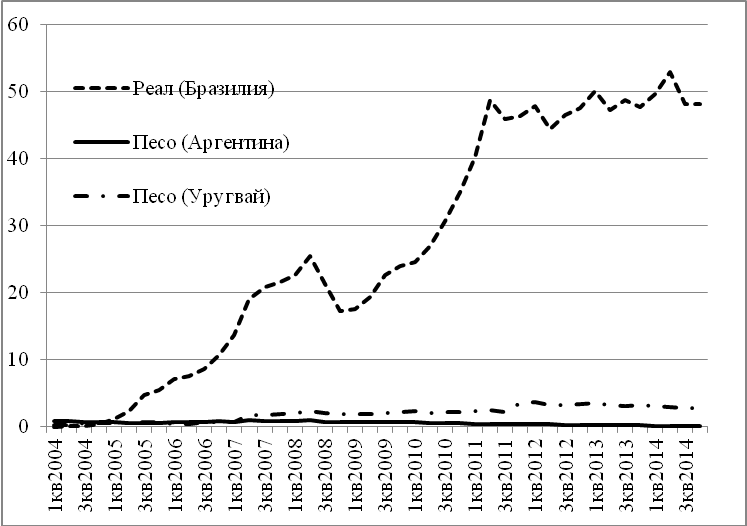 